UNITED STATES DISTRICT COURT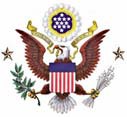 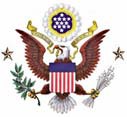 District of MinnesotaPETITION FOR ADMISSION TO PRACTICEI,                                                                  , petition the United States District Court for the District of Minnesota for Admission to Practice.  In accordance with Local Rule 83.5(c), I submit the following information in support of my Petition:Petitioner Residence and Office AddressesAll Courts in which Petitioner is AdmittedMinnesota Attorney License Number:  	Date of Admission to the Minnesota Supreme Court:  	All other courts in which I am admitted:  	Legal Training and Experience at the BarLaw School attended and date of graduation:  	Years I have practiced law:  	Brief description of legal experience:         	I attest that the information provided above to support my Petition for Admission to Practice is true and correct and that I am a member in good standing of all the courts to which I am admitted identified above.Date:  	Signature:  	Certification of PetitionerI,  	, the undersigned petitioner, do hereby certify that I have read and am familiar with the Federal Rules of Civil Procedure, the Federal Rules of Criminal Procedure, the Federal Rules of Evidence, and the Local Rules of the Court, including the Electronic Case Filing Procedures.Date:  	Signature:  	Admission Ceremony InformationCheck one of the following:□ I request to attend the Admissions Ceremony in Minneapolis on  	.□ I request to attend the Admissions Ceremony in St. Paul on  	.□ I have scheduled an Admission Ceremony in Duluth for  	.□ I have scheduled an Admission Ceremony in Fergus Falls for  	.The Clerk’s Office will contact you if your selected admission ceremony date cannot be accommodated. Admission ceremony information for Minneapolis and St. Paul can be found on our site—click here to navigate to the Attorney Admission Information page. To schedule an admission ceremony in Duluth or Fergus Falls, please contact Magistrate Judge Brisbois’ Chambers directly at (218) 529-3520.  For questions, please email the ecf helpdesk at ecfhelpdesk@mnd.uscourts.gov or contact an Attorney Admissions Clerk at 651-848-1100.IMPORTANT: Once this form is complete AND you have your two certificates from active members of this Court’s bar, you will apply for admission through your upgraded individual PACER ACCOUNT.  These documents WILL BE UPLOADED through PACER to the “ATTORNEY ADMISSIONS AND E-FILE” option for the District of Minnesota.Click here for detailed step by step instructions.DO NOT MAIL OR DELIVER ANYTHING TO THE COURT.Residential Address:Residential Address:Residential Address:Office Name:Office Name:Address:Phone:  (    )Phone:(    )(    )Fax:(    )(    )Email: